Об утверждении состава Комиссии по соблюдению требований к служебному поведению федеральных государственных  гражданских служащих  Управления  Федеральной службы по надзору в сфере  связи, информационных технологий и массовых коммуникаций по Республике Северная Осетия-Алания  и урегулированию конфликта интересовВ соответствии с Федеральным законом от 27 июля 2004 г. № 79-ФЗ «О государственной гражданской службе Российской Федерации», Федеральным законом от 25 декабря 2008 г. № 273-ФЗ «О противодействии коррупции», Указами президента Российской Федерации от 01 июля  2010 г.  № 821 «О комиссиях  по соблюдению требований к служебному поведению федеральных государственных служащих и урегулированию конфликта интересов», от 02 апреля 2013 г. № 309 «О мерах по реализации отдельных положений Федерального закона «О противодействии коррупции» п р и к а з ы в а ю:         1. Утвердить комиссию по соблюдению требований к служебному поведению федеральных государственных  гражданских служащих  Управления  Федеральной службы по надзору в сфере  связи, информационных технологий и массовых коммуникаций по Республике Северная Осетия-Алания  и урегулированию конфликта интересов в следующем составе:Нартиков Александр Георгиевич  – заместитель руководителя – начальник отдела,                                                               председатель комиссии;    Гагиева Зарина Зауровна             –  ведущий специалист-эксперт ОАФО,                                                            заместитель председателя  комиссии;Сакаева Зарема Хетаговна          –   ведущий специалист – эксперт ОАФО,                                                            секретарь комиссии;Елдзарова Кристина Васильевна – ведущий специалист-эксперт ОКНиРР.Приглашенный независимый эксперт: Калиниченко А.В. – доцент кафедры систем автоматизации проектирования СКГМИ г. Владикавказа, кандидат технических наук.2. Контроль за исполнением настоящего приказа оставляю за собой.   Руководитель		                                                                   Т.П. Доев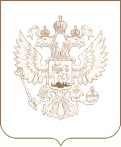 РОСКОМНАДЗОРУПРАВЛЕНИЕ ФЕДЕРАЛЬНОЙ СЛУЖБЫ ПО НАДЗОРУ В СФЕРЕ СВЯЗИ, ИНФОРМАЦИОННЫХ ТЕХНОЛОГИЙ И МАССОВЫХ КОММУНИКАЦИЙПО РЕСПУБЛИКЕ СЕВЕРНАЯ ОСЕТИЯ-АЛАНИЯПРИКАЗ_________________________                                                                                                    № _______________________г. Владикавказ